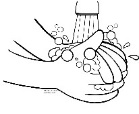      Assemble EverythingWere previous meds given?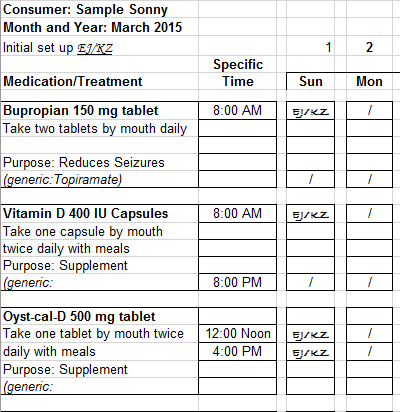    1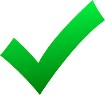    Expiration Date?   Allergies?   Purpose and side effects?    2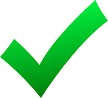               Pop the meds into cup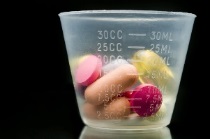   Initial, Date, Time-- on back  3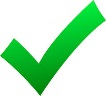 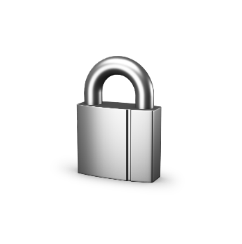   Give meds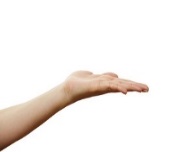 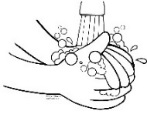 Document 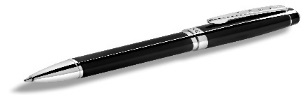 